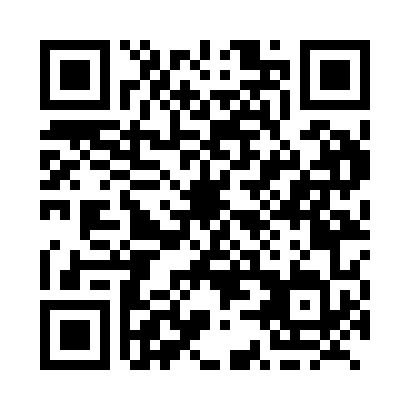 Prayer times for Wharton, Nova Scotia, CanadaMon 1 Jul 2024 - Wed 31 Jul 2024High Latitude Method: Angle Based RulePrayer Calculation Method: Islamic Society of North AmericaAsar Calculation Method: HanafiPrayer times provided by https://www.salahtimes.comDateDayFajrSunriseDhuhrAsrMaghribIsha1Mon3:365:331:226:449:1011:072Tue3:375:341:226:449:0911:063Wed3:385:351:226:449:0911:064Thu3:395:351:226:449:0911:055Fri3:405:361:226:449:0811:046Sat3:415:371:226:449:0811:037Sun3:425:371:236:449:0811:028Mon3:445:381:236:449:0711:019Tue3:455:391:236:449:0711:0010Wed3:465:401:236:439:0610:5911Thu3:485:411:236:439:0510:5812Fri3:495:421:236:439:0510:5713Sat3:505:421:236:429:0410:5614Sun3:525:431:246:429:0310:5415Mon3:535:441:246:429:0310:5316Tue3:555:451:246:419:0210:5217Wed3:565:461:246:419:0110:5018Thu3:585:471:246:409:0010:4919Fri4:005:481:246:408:5910:4720Sat4:015:491:246:408:5810:4621Sun4:035:501:246:398:5710:4422Mon4:055:511:246:388:5610:4323Tue4:065:521:246:388:5510:4124Wed4:085:531:246:378:5410:3925Thu4:105:551:246:378:5310:3826Fri4:115:561:246:368:5210:3627Sat4:135:571:246:358:5110:3428Sun4:155:581:246:358:5010:3329Mon4:165:591:246:348:4910:3130Tue4:186:001:246:338:4710:2931Wed4:206:011:246:328:4610:27